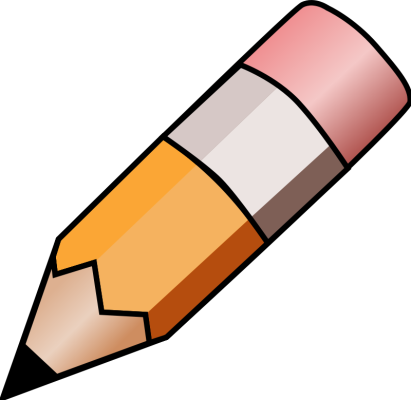 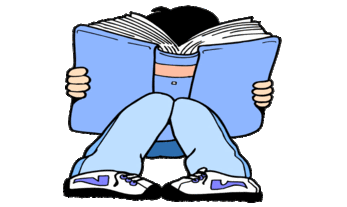 YEAR 5 HOME LEARNING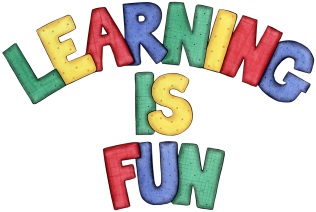 YEAR 5 HOME LEARNINGDate Set14/2/20Date Due26/2/20MathleticsThis week will be focussing on: Multiplication and Division The children will need to log on to their Mathletics accounts that can be accessed form mathletics.comSpellodromeThis week, children will be focusing on silent lettersSpellings can also be found on spellodrome.com gnawgnatgnomegnarledfeigncampaignchampagnegnashedmortgagegourmetdepotcrochetraspberrybreathdreadfulheavenleatherpleasantespeciallyliteratureWritingDuring the half term, children should keep a diary of the activities they get up to. They need to write 5 entries for 5 days different days of their choice (could be Monday to Friday or could include weekends).  Children should include:Time connectives e.g. as time went on, meanwhile, next, while, then etc. Good choice of vocabulary Use imagery to describe the different activities (adjectives, similes, metaphors, personification). ReadingRecommended daily reading time: KS2 40 minutes.Home Learning ProjectDate Set:                       N/A                             Date Due:GreekPlease go to Greek Class Blog for Greek Home LearningGreek Class - St Cyprian's Greek Orthodox Primary Academy